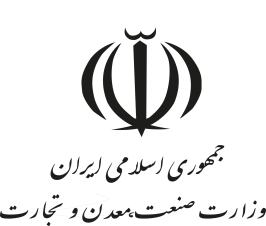 فرم  درس آموزی رویدادهای HSEEفرم  درس آموزی رویدادهای HSEEفرم  درس آموزی رویدادهای HSEEفرم  درس آموزی رویدادهای HSEEفرم  درس آموزی رویدادهای HSEEکد: 95-13-10تاریخ انتشار: 1395/10/06رویدادهای ناگوار رویدادهای ناگوار رویدادهای ناگوار رویدادها و تجربیات  موفق رویدادها و تجربیات  موفق کد: 95-13-10تاریخ انتشار: 1395/10/06عنوان درس آموزی :آتش سوزی در یکی از واحدهای صنعتی تولید خوراک دام و طیورعنوان درس آموزی :آتش سوزی در یکی از واحدهای صنعتی تولید خوراک دام و طیورعنوان درس آموزی :آتش سوزی در یکی از واحدهای صنعتی تولید خوراک دام و طیورعنوان درس آموزی :آتش سوزی در یکی از واحدهای صنعتی تولید خوراک دام و طیورعنوان درس آموزی :آتش سوزی در یکی از واحدهای صنعتی تولید خوراک دام و طیورکد: 95-13-10تاریخ انتشار: 1395/10/06تشریح رویدادتشریح رویدادتشریح رویداد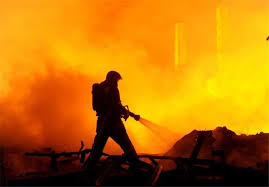 در یکی از واحدهای صنعتی تولید خوراک دام و طیور که بر اثر حرارت بیش از حد مواد خوراکی دام و تیور تبدیل به زغال گردیده که در اثر مجاورت دستگاه های دمنده هوا شعله ور گردیدند.در یکی از واحدهای صنعتی تولید خوراک دام و طیور که بر اثر حرارت بیش از حد مواد خوراکی دام و تیور تبدیل به زغال گردیده که در اثر مجاورت دستگاه های دمنده هوا شعله ور گردیدند.در یکی از واحدهای صنعتی تولید خوراک دام و طیور که بر اثر حرارت بیش از حد مواد خوراکی دام و تیور تبدیل به زغال گردیده که در اثر مجاورت دستگاه های دمنده هوا شعله ور گردیدند.درخت آنالیز علت - پیامددرخت آنالیز علت - پیامددرخت آنالیز علت - پیامددرخت آنالیز علت - پیامددرخت آنالیز علت - پیامددرخت آنالیز علت - پیامددرخت آنالیز علت - پیامدپیامد های رویداد تجزیه و تحلیل عوامل بروز رویدادعلت اولیهعلت اولیهعلل میانیعلل ریشه ایعلل ریشه ایانسانی :سوختگی سطحی دو نفر تجزیه و تحلیل عوامل بروز رویدادافزایش ناگهانی ولتاژ  برق و در نهایت بالا رفتن دماکه باعث تبدیل شدن مواد خوراکی به ذغالافزایش ناگهانی ولتاژ  برق و در نهایت بالا رفتن دماکه باعث تبدیل شدن مواد خوراکی به ذغالحرارت بیش از حد مواد و تبدیل شدن آن ها به ذغال که در اثر مجاورت قرار گرفتن با  سیستم خنک کننده (فن و سیلکون) باعث شعله ور شدن آتش شد و به تاسیسات آسیب جدی رساند ضعف سیستم مدیریت در بکارگیری نیروی متخصص HSEعدم آموزش صحیح و موثر و مرتبط پرسنل مربوطه عدم وجود دستورالعمل ایمنی کار در واحدهای شیمیایی ضعف سیستم مدیریت در بکارگیری نیروی متخصص HSEعدم آموزش صحیح و موثر و مرتبط پرسنل مربوطه عدم وجود دستورالعمل ایمنی کار در واحدهای شیمیایی زیست محیطی:الودگی هوا بر اثر دود ناشی از آتش سوزی تجزیه و تحلیل عوامل بروز رویدادافزایش ناگهانی ولتاژ  برق و در نهایت بالا رفتن دماکه باعث تبدیل شدن مواد خوراکی به ذغالافزایش ناگهانی ولتاژ  برق و در نهایت بالا رفتن دماکه باعث تبدیل شدن مواد خوراکی به ذغالحرارت بیش از حد مواد و تبدیل شدن آن ها به ذغال که در اثر مجاورت قرار گرفتن با  سیستم خنک کننده (فن و سیلکون) باعث شعله ور شدن آتش شد و به تاسیسات آسیب جدی رساند ضعف سیستم مدیریت در بکارگیری نیروی متخصص HSEعدم آموزش صحیح و موثر و مرتبط پرسنل مربوطه عدم وجود دستورالعمل ایمنی کار در واحدهای شیمیایی ضعف سیستم مدیریت در بکارگیری نیروی متخصص HSEعدم آموزش صحیح و موثر و مرتبط پرسنل مربوطه عدم وجود دستورالعمل ایمنی کار در واحدهای شیمیایی محصول و تجهیزات : آسیب به : -دستگاه الواتور – کرامبلر – کانویر– کولر – فن و سیلکون تجزیه و تحلیل عوامل بروز رویدادافزایش ناگهانی ولتاژ  برق و در نهایت بالا رفتن دماکه باعث تبدیل شدن مواد خوراکی به ذغالافزایش ناگهانی ولتاژ  برق و در نهایت بالا رفتن دماکه باعث تبدیل شدن مواد خوراکی به ذغالحرارت بیش از حد مواد و تبدیل شدن آن ها به ذغال که در اثر مجاورت قرار گرفتن با  سیستم خنک کننده (فن و سیلکون) باعث شعله ور شدن آتش شد و به تاسیسات آسیب جدی رساند ضعف سیستم مدیریت در بکارگیری نیروی متخصص HSEعدم آموزش صحیح و موثر و مرتبط پرسنل مربوطه عدم وجود دستورالعمل ایمنی کار در واحدهای شیمیایی ضعف سیستم مدیریت در بکارگیری نیروی متخصص HSEعدم آموزش صحیح و موثر و مرتبط پرسنل مربوطه عدم وجود دستورالعمل ایمنی کار در واحدهای شیمیایی راهکارهای فنی پیشنهادیراهکارهای فنی پیشنهادیراهکارهای فنی پیشنهادیراهکارهای فنی پیشنهادیدرس آموخته و پیام های کلیدی درس آموخته و پیام های کلیدی درس آموخته و پیام های کلیدی بکارگیری نیروی متخصص ایمنی و بهداشتنصب fire boxافزایش کپسول های آتشنشانی در نزدیکی برج های تولید خوراک دام و طیور بکارگیری نیروی متخصص  در زمینه برق  جهت کنترل سیستم هابکارگیری نیروی متخصص ایمنی و بهداشتنصب fire boxافزایش کپسول های آتشنشانی در نزدیکی برج های تولید خوراک دام و طیور بکارگیری نیروی متخصص  در زمینه برق  جهت کنترل سیستم هابکارگیری نیروی متخصص ایمنی و بهداشتنصب fire boxافزایش کپسول های آتشنشانی در نزدیکی برج های تولید خوراک دام و طیور بکارگیری نیروی متخصص  در زمینه برق  جهت کنترل سیستم هابکارگیری نیروی متخصص ایمنی و بهداشتنصب fire boxافزایش کپسول های آتشنشانی در نزدیکی برج های تولید خوراک دام و طیور بکارگیری نیروی متخصص  در زمینه برق  جهت کنترل سیستم هاآئین نامه حفاظتی تأسیسات الکتریکی در کارگاهها
 ماده 1- نصب ، تنظیم ، آزمایش ،نگهداری و تعمیرات کلیه تجهیزات الکتریکی فقط باید توسط افراد متخصص و ماهر انجام شود.
ماده 2- تجهیزات الکتریکی کارگاه باید با استانداردهای الکتریکی مطابقت داشته باشد.ماده4- طراحی شبکه توزیع برق باید به گونه ای باشد که احتمال برقراری اتصال کوتاه و عبور جریان اضافی وجود نداشته باشد.ماده 23- دسترسی به کانال های تاسیسات برق باید به راحتی امکان پذیر باشد.ماده 38- قطع کننده مدار نوع دستگیره ای باید روی تابلو کلیدها عمودی نصب شده ودر وضعیت ON دستگیره در موقعیت بالا باشد.آئین نامه حفاظتی تأسیسات الکتریکی در کارگاهها
 ماده 1- نصب ، تنظیم ، آزمایش ،نگهداری و تعمیرات کلیه تجهیزات الکتریکی فقط باید توسط افراد متخصص و ماهر انجام شود.
ماده 2- تجهیزات الکتریکی کارگاه باید با استانداردهای الکتریکی مطابقت داشته باشد.ماده4- طراحی شبکه توزیع برق باید به گونه ای باشد که احتمال برقراری اتصال کوتاه و عبور جریان اضافی وجود نداشته باشد.ماده 23- دسترسی به کانال های تاسیسات برق باید به راحتی امکان پذیر باشد.ماده 38- قطع کننده مدار نوع دستگیره ای باید روی تابلو کلیدها عمودی نصب شده ودر وضعیت ON دستگیره در موقعیت بالا باشد.آئین نامه حفاظتی تأسیسات الکتریکی در کارگاهها
 ماده 1- نصب ، تنظیم ، آزمایش ،نگهداری و تعمیرات کلیه تجهیزات الکتریکی فقط باید توسط افراد متخصص و ماهر انجام شود.
ماده 2- تجهیزات الکتریکی کارگاه باید با استانداردهای الکتریکی مطابقت داشته باشد.ماده4- طراحی شبکه توزیع برق باید به گونه ای باشد که احتمال برقراری اتصال کوتاه و عبور جریان اضافی وجود نداشته باشد.ماده 23- دسترسی به کانال های تاسیسات برق باید به راحتی امکان پذیر باشد.ماده 38- قطع کننده مدار نوع دستگیره ای باید روی تابلو کلیدها عمودی نصب شده ودر وضعیت ON دستگیره در موقعیت بالا باشد.تهیه و تدوین با مشارکت HSEE سازمان  : دفتر HSEE شركت شهركهاي صنعتي استان خوزستانتهیه و تدوین با مشارکت HSEE سازمان  : دفتر HSEE شركت شهركهاي صنعتي استان خوزستانتهیه و تدوین با مشارکت HSEE سازمان  : دفتر HSEE شركت شهركهاي صنعتي استان خوزستانتهیه و تدوین با مشارکت HSEE سازمان  : دفتر HSEE شركت شهركهاي صنعتي استان خوزستانتهیه و تدوین با مشارکت HSEE سازمان  : دفتر HSEE شركت شهركهاي صنعتي استان خوزستانتهیه و تدوین با مشارکت HSEE سازمان  : دفتر HSEE شركت شهركهاي صنعتي استان خوزستانتهیه و تدوین با مشارکت HSEE سازمان  : دفتر HSEE شركت شهركهاي صنعتي استان خوزستان